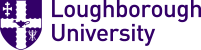 Event Safety Plan checklist and guidance(please tick)Planning and management:Does this event require a risk assessment?If the event requires a Risk Assessment, please see the following guidance / Frequently asked questions (FAQ’s) The risk assessment must be completed before proceeding to the event safety plan stage.Does this event require an Event Safety Plan?Has an Event Safety Plan been undertaken for this event?If the event requires an Event Safety Plan one must be carried out before proceeding. (See attached checklist/guidance)Health & Safety Plan Checklist/GuidanceComplete the following check list for the event making sure to answer all questions. Mark N/A (non-applicable) where a question is irrelevant.PlanningHas due consideration been given to:-Venues and Site designHas due consideration been given to:-Fire SafetyHas due consideration been given to:-Crowd managementHas due consideration been given to:-8 Transport ManagementHas due consideration been given to:-Emergency PlanningHas due consideration been given to:-Structures / Electrical installation & lightingHas due consideration been given to:-CommunicationHas due consideration been given to:-Food and DrinkHas due consideration been given to:-Sanitary Facilities / Waste managementHas due consideration been given to:-Event organiser(s)Contact Tel.Indoor eventOutdoor eventCompleted by:Date:YesNoYes/NoRISK ASSESSMENT & METHOD STATEMENT (RAMS);Has an event risk assessment and method statement where necessary, been written? Have the necessary risk control measures been communicated to those who need to know? Does it meet the requirements of the law e.g. is it suitable and sufficient? Does it identify all significant hazards and does it ensure that risks are controlled to an acceptable level?Event Specific Notes SPECIAL HAZARDSTemporary Demountable Structures e.g., Inflatables, marquees, lasers, pyrotechnics, fireworks, fire eaters, stilt-walkers, lighting rigs, sound systems (electrical safety) etcEvent Specific Notes CONTRACTORS;Have the event organizers hired competent contractors? Ideally, only approved contractors should be used. Has the event organizer obtained copies of Contractors health and safety policies, training records, Public / Employers liability insurance and Risk Assessments and Method Statements (RAMS) relating to the work they are undertaking? Does it meet the requirements of the law and does it identify all significant hazards and does it ensure that risks are controlled to an acceptable level?Event Specific Notes Have the Contractors undertaken a site induction? Have they been issued with swipe cards before they start work? (If No, they should not work at the University). Refer to UH&SS intranet page for Contractors (induction, registration, FAQs).Event Specific Notes APPROVALS / NOTIFICATIONS;If Outdoor event - has the appropriate (Outdoor Events Approval been obtained from and submitted to c.fletcher@lboro.ac.uk in Marketing -Events  If Indoor event – Room booking contacted to ensure suitability of rooms/locationEvent specific notes Have the necessary people been informed about the event in good time/ e.g. Security, UH&SS, events team, Community Relations officer?Event Specific Notes Do you need any special permissions e.g. temporary road or car park closures? Contact Security office for support / assistance- Event Specific Notes If catered event or where alcohol is served, the necessary licence(s) must be sought. E.g. Temporary Event Notice (TEN) etc? (Refer to the Refresh Team ).Event Specific Notes If required has the event organizer completed an “Approval form –No Drinking zone/P.A. systems and broadcast” form and sent it to the relevant person?Event Specific Notes YesNoYesNo Does the Event Safety Plan include the following Yes/NoOrganisational Chart- Detailing allocation of responsibilities;Event organiser, head marshal / chief steward, lost children officer, fire safety officer etc.
Details of event - Including schedule of activities, details of acts/entertainers, time(s), location(s) etc
First Aid Plan- Including location of first aid base, details of staff, liaison with local Dr’s/ health centre/hospital.
Site plan - Showing location of activities, location of road/car-park closures
Communications Plan - Showing allocation of Radio’s, mobile phone details of key personnel.
Stewards List - Showing adequate numbers of staff
Duties list - Showing details of tasks, locations, times.
Crowd Control/Traffic Issues - Including crush barriers - numbers and locations
Emergency Plan - details of evacuation procedures, crowd control arrangements, assembly points.
yesnon/aThe suitability of location or venue designSelection of competent workers, contractorsConstruction of stages, tents etc,Safe delivery and installation of equipment and servicesShows - crowd management, transport strategiesArrangements for fire, first aid contingencies and major incidents.Removal of equipment and servicesRubbish collection and waste disposalyesnon/aHas CDM been taken into consideration for any temporary structures ()? E.g. the duties imposed on the client, Principle Contractors and ContractorsSpace for audienceTemporary structures - inc. stages, scaffolds, marquees (refer CDM Regs and use of contractors) Backstage facilitiesParkingRendezvous / assembly pointsGround conditionsTraffic and pedestrian routes, emergency access and exits. Are they suitable to handle proposed capacity?Geographical location, proximity to services, facilities etcDangerous features ( e.g. natural hazards, rivers etc.)General venue access and egressSight lines for audience (to reduce density in front of stage)Production infrastructure of backstage requirementsFire and ambulance requirementsSecurity and stewarding positionsPerimeter fencing / stage barriersWelfare facilitiesExcess (uninvited) visitors – contingency plan in place?SignagePermission / approval to use site0BOutdoor Venues;-yesnon/aThe number of trained fire marshals attending?Exits and gateways locked/unlocked, stewardedAll exits and gateways clearly marked by signsStewards throughout eventProvision of fire extinguishers of the correct type?Where appropriate, has local fire-station been notified of event?Has a clear entry been left for fire emergency services?Number and size of exits in fences etc1BIndoor venues:-yesnon/a2B The number of trained fire marshals attending?3B Does the venue have adequate and working fire exit signage?What are the venue’s fire safety arrangements?Are Fire extinguishers provided in all areas to be used of the correct type?Have fire-extinguishers been checked in the last 12 months?Have any electrical hazards been identified and made safe?Are all emergency exits clear?Are portable generators to be used? Area made safe? Area demarcated and how?Are pyrotechnics to be used?Are flammable liquids or materials to be used? Storage arrangements?Is the fire alarm in working order and recently checked?yesno6Bn/aEntry & exit of audienceSignageFront of stage areaCrowd pressure - need for MOJO / Pit barrier or crush barriersPolice involvement - Traffic control or crowd control? Both?People with a disability-access issues / seatingChildren -crushing, lost children?Marshalling / Stewarding-organisation, competency, training, conductyesnon/aTraffic signs and highway road closuresTraffic marshalling -	who does it?how many?Training/briefing?PPE: eg hi vis?Vehicle parking	- cars- buses- lorriesEmergency accessPedestriansOn-site vehicle managementTemporary roadways-contingency due to weather-lift trucks and other vehicles-authorised driversyesnon/aKey decision makers – Who?Stopping the event in the event of an emergency - How?Emergency routes and access for emergency servicesPeople with additional or special needsHolding areas for performers, contractors and audienceAlerting / warning proceduresPublic warning mechanismEvacuation and containment measuresDetails of script of PA announcement to audienceRendezvous point for emergency servicesAmbulance loading points and triage areaLocations of hospitals prepared for major incident and secured traffic routesDetails of temporary mortuary facilitiesOutline of the role of those involvedDetails of emergency equipment location and availabilityCommunicationBomb threats / suspicious packagesCancellation of event(s)Media management7BStructuresyesnon/aLocation considerationsSupplierDesignErection – general	H&S	construction principles (CDM)Lifting and rigging equipmentDismantlingDocumentation-design drawings/calculations-risk assessments-method statement-completion certificateMonitoring of structureWork at height / Protection against fallsAdequate lightingElectrical Installation and LightingPlanning e.g. total power, use of generatorsInstallationAccess to electrical equipmentGeneratorsTypes of lighting	- emergency- security- generalPortable Appliance Testing (PAT testing)yesnon/aCommunication within the organisationCommunication Between the agenciesPublic information and communicationHow is it carried out ?CCTVRadiosAlarmsPA SystemsAlerting proceduresRegular updatingEmergency public announcements4BFood & Drinkyesnon/aExternal food catering operations – (Contact the Refresh team).Food safety questionnaire must be completed and sent to the Refresh team (e. Deliveredservice@lboro.ac.uk )Positioning of catering operatorsElectrical installations –power suppliesDrinking waterMonitoring of arrangements on siteAlcohol allowed? (Consider use of glass, drunken behaviour etc)yesnon/aNumbers attending / numbers of units requiredMaintenanceLocationTypeWashing facilitiesContainers for and disposal of sanitary towels / nappiesAdditional / special needs provisionSewage disposal5BWaste ManagementType of wasteMethod of collectionType of receptaclesMethods of removalRisk assessment of H&S hazards e.g. exposure to pathogens, sharps etc